موفق باشیدنام: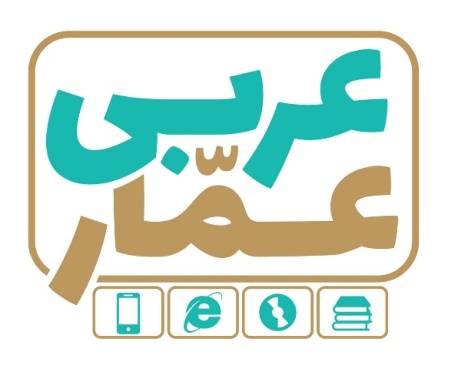 تاریخ امتحان:نام خانوادگی:ساعت برگزاری:نام دبیر طراح سوالات:احمدیمدت زمان امتحان:عربی یازدهم تجربی و ریاضینوبت دومعربی یازدهم تجربی و ریاضینوبت دومعربی یازدهم تجربی و ریاضینوبت دومردیفسؤالاتبارم۱تَرجِم الکَلِماتِ التّي تَحتَها خَطّ :العَرَبُ کانوا یَنطِقونَ الکَلِماتِ الدَّخیلةَ وفقَ أَلسِنَتَهُم : .................... ، .....................0.5۲ضَعْ المترادفَ و المُتضادَّ في المکانِ المُناسِب :                                        « تَدَخَّلَ ، خَشِن ، أَجَّلَ ، خشونة ، أَجَلّ »      أَخَّرَ (المترادف) : ...................      	لَیِّن (المتضاد) : .................... 0.5۳أُکتُبْ :ـ المفرد لِکَلِمةِ « الأَغصان » : .................    	 ـ الجمع لِکَلِمةِ « الخُطَّة » : ....................0.54عیِّن الکَلِمةَ الغَریبَةَ في المَعنی :الف)    المُزارع      الفَلّاح       المَزارع   ا لزّارع   ب)     الکلام      الحدیث     المَقال      الزَّلل 0.5۵تَرجِمْ هذه الجُمَل :الف) قَد یَکونُ بینَ النّاسِ مَن هُوَ أَحسَنُ مِنّا فَعَلَینا أَن لانَغتَبْ بَعضُنا بعضاً .ب) کُنّا نَستَمِعُ إلی کلامِ مُدَرِّسِ الکیمیاءِ و کانَ زمیلُنا المُشاغِبُ یَضُرُّنا بِسلوکِه .ج) إغرِسوا و اللهِ ما عَمِلَ النّاسُ عملاً أَحَلَّ و لاأَطیَبَ مِنه .د) یَجِبُ عَلَی المُتَکَلِّمینَ أَن یَعمَلوا بِآدابِ الکلامِ و لایُجادِلوا  المخاطبَ بِتَعَنُّتٍ .ه) یَبلُغُ الصِّادقُ بِصِدقِه ما لایَبلُغُ الکاذِبُ بِإحتیالِه .و) کانَتْ شیمل مِن أَشهَرِ المُستَشرِقینَ و هي کانَت تُلقي مُحاضَراتٍ باللغةِ الفارسیةِ .ز) لِنَعلَمْ أَنَّ تبادُلَ المُفرَداتِ بینَ اللُّغاتِ سَیَجعَلُها غنیّةً في الأسلوب و البیان .ح) إستَلِمِ الأدویةَ التي کُتِبَتْ لك في الوَصفَةِ عَنِ الصَیدلیّةِ التي في بدایةِ المَمرِّ .ط) إذ کُنتُم أَعداءً فَألَّفَ بینَ قُلوبِکُم فَأَصبَحتُم بِنعمتِه إخواناً .ی) ما کانت عندَ أصدقائي برامِجُ لِمُطالَعةِ دروسِهِم و لهذا لم یَنجَحوا في الإمتحانِ .5۶إنتَخِب التَّرجمةَ الصَّحیحةَ :1ـ « لن تَنالوا البِرَّ حتّی تُنفِقوا مِمّا تُحبّونَ .»الف) هرگز نیکی را به دست نمی آورید مگر زمانی که از چیزهای محبوب خود انفاق می‌کنید.ب) به نیکی دست نخواهید یافت مگر اینکه از چیزهایی که دوست دارید ببخشید .2ـ « تَبدَأُ الشَجَرَةُ الخانِقَةُ حیاتَها بِالإلتفافِ حولَ جُذوعِ الأَشجارِ ثُمَّ تَخنُقُها تدریجیّاً .»الف) زندگی درخت خفه کننده با پیچیدن دور تنه درختان آغاز می‌شود سپس به تدریج آن درخت خفه می‌شود .ب) درخت خفه کننده زندگی‌اش را با پیچیدن دور تنه‌های درختان آغاز می‌کند سپس به تدریج آن را خفه می‌کند.0.57اِملَأ فَراغاتِ التَّرجمةِ الفارسیّةِ :الف) لاتَقْفُ مالیسَ لكَ به عِلمٌ .  ......... که نسبت به آن دانشی  ................؛  ................... .ب)لاتَستَشِرْ الکَذّابَ لِأَنَّهُ یُبَعِّدُ علیكَ القریبَ . با ...............  مشورت نکن زیرا او .............  را برای تو .................... .1.58تَرجِم الأَفعالَ الّتي تَحتَها خَطٌّ :الف) مَن یَجتَهِدْ في أَعمالِه یَنجَحْ : .....................     ب) لن تَنمُوَ شجرةُ الخُبزِ في بِلادِنا : ...................ج) لایَهمِسُ الطُلّابُ مَعَ البَعضِ عندَ تدریس المعلِّم : ...................د) تَکَلَّمْ حولَ مُشکلِكَ یا تلمیذي : ....................19عیِّن نوعَ الأفعالِ في الجُمَلِ التّالیة : ـ تعالَ نَذهَبْ إلی المَلعَب لِمَشاهَدَةِ مُباراةِ کُرَةِ القَدَمِ ، الفَریقانِ تَعادَلا قبلَ أُسبوعینِ . أَتَذَکَّرُ ذلكَ .110عیِّن  اسم الفاعل و اسم المبالغة.ـ یَجِبُ عَلَینا أَن نکونَ صبّارینَ في حَلِّ المُشکِل .0.5۱۱عیِّن جواب الشَّرط ثُمَّ عیِّن التَّرجمة الصَّحیحةَ :ـ إنْ هَرَبتَ مِنَ الواقعِ فَسوفَ تُواجِهُ صعوباتٍ کثیرةً و تُضطَرُّ إلی الکِذبِ فَتَفشَلْ في حیاتِك .جواب شرط : ......................الف) اگر از واقعیت فرار کردی باسختی زیاد مواجه می‌شوی به ناچار دروغ می‌گویی، پس در زندگی شکست می‌خوری.ب)اگر از واقعیت فرار کنی با سختی‌های زیادی مواجه خواهی شد و ناگزیر به دروغ گویی می‌شوی ، پس در زندگیت شکست می‌خوری .0.5۱۲ اُکتُب في الفَراغِ عدداً مُناسباً :ـ خمسةٌ و سَبعونَ ناقصُ اثنینِ و ثَلاثینَ یُساوي: ......................0.5۱۳تَرجِم الآیاتِ و الأحادیثَ حسبَ القَواعِد التّي قَرَأتَها :الف) یُریدونَ أَن یُبَدِّلوا کلامَ اللهِ .ب) .... یقولُ الکافِرُ  یا لَیتَني کُنتُ تُراباً .ج) ألم یَعلَموا أَنَّ اللهَ یَبسُطُ الرِّزقَ .د) أعوذُ بكَ مِن صَلاةٍ لاتُرفَعُ .114تَرجِم  الآیاتِ حسبَ القَواعِد التّي قَرَأتَها :الف) فَلیَعبُدوا رَبَّ هذا البیتِ .ب) لِکَیْلا تَحزَنوا عَلَی ما فاتَکُم .115تَرجِم العباراتِ حسبَ القواعِد التّي قَرَأتَها في مَعاني الأَفعالِ الناقصة :الف) کانَ لي حاسوبٌ .ب) اِنَّ اللهَ کانَ غَفّاراً .ج) کانَتْ صدیقتي تکتبُ التَّمارینَ عَلی السَّبورةِ .د) کانَ الایرانیّونَ  قَد شارَکوا  في قیام الدَّولةِ العبّاسیّة .116اُذکُرِ المَحَلَّ الإعرابيَّ للکلماتِ التّي تَحتَها خَطٌّ :ـ قد بَیَّنَ عُلَماءُ اللّغةِ العربیّةِ  أَبعادَ  تأثیرِ المفرداتِ في دراساتِـهم  .117ضَعْ في الفَراغِ کَلِمةً مُناسبةً مِنَ الکَلِماتِ التّالیَةِ : ( کَلِمَتانِ زائدتانِ )« یَرسُبْ ، الغَیبة ، بُذور ، الحَضاراتِ ، المُعَرَّبة ، التَجَسُّس ، لُبَّ ، عقول »الف) .............. مُحاوَلةٌ قَبیحَةٌ لِکَشفِ أسرارِ النّاسِ لِفَضحِهِم .ب) یَأکُلُ النّاسُ .............. أَثمار شجرةِ الخُبزِ .پ) کَلِّم النّاسَ عَلی قَدرِ ............... هم .ت) کانَ الهَدَفُ الأعلی لِشیملِ مَدَّ جُسورِ الصَّداقة و التَّفاهم بینَ ................ .ج) في اللُّغةِ العَرَبیّةِ مِئاتُ الکلماتِ ................. ذاتُ الأصولِ الفارسیةِ .د) مَن لایَستَمِعْ إلی الدّرسِ جیِّداً ................. في الإمتحانِ .1.518عیِّن الصَّحیحَ و الخَطأَ حسبَ الحَقیقةِ و الواقِع : الف) الشَّرشَفُ قِطعةُ قُماشٍ تُوضَعُ عَلَی المِنضدَةِ .                             ص       خب) الدّکتواره الفخریّة لاتُعطَی لِشخصٍ یَتَخَرَّجُ مِن الجامعاتِ .                 ص      خج) الإنسانُ مَخبوءُ تحتَ لِسانِه لهذا سُقراط یقولُ لِلرَّجل : تَکَلَّمْ حتّی أَراك .    ص      خد) الإطارُ شيءٌ تَحتاجُ السّیارةُ لِلتحرّك إلیه فقط .                               ص      خه) الصَیدليُّ شخصٌ نَستَلِم مِنهُ الأدویةَ .                                       ص      خو) عِلمُ الأحیاءِ یکونُ مِن الدّروسِ الخاصّة لِفَرعِ العلوم الطّبیعیةِ .               ص      خ1.519أَجِبْ عَنِ السُّؤال التّالی :ـ بِمَ تُسافِرُ إلی جَزیرة «کیش» في مِیاه الخلیج الفارسي ؟ ......................0.2520اُکتُبْ سؤالاً و جواباً لهذا النَصِّ :ـ العِنَبُ البَرازیليُّ شجرَةٌ تَنبتُ في البَرازیل ، وَ تَنمو أَثمارُها عَلی جِذعِها و قد یَبلُغُ طولُها خمسةَ أَمتارٍ و تُعطي أَثماراً طولَ السَّنَةِ و أثمارُها تُفیدُ لِأمراضٍ عِلاجها صَعبٌ . سؤال : ....................................................                جواب : .......................................................0.25